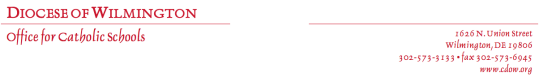 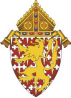 Administrators’ Meeting October 3, 2023 Holy Cross School, 631 S. State Street, Dover, DE 19901 Meeting Minutes Attendees: Mrs. Sinead Boyd, Sr. John Elizabeth Callaghan, OSFS, Ms. Rachael Casey, Mrs. Kelli  Colella, Mrs. Sherrie Connolly, Mr. Francis Corrigan, Mr. Anthony Edwards, Mrs. Rebecca Harvey,  Mrs. Altina Herbert, Mr. Patrick Jordan, Ms. Ashley Kelly, Ms. Kimberly Kiefer, Mrs. Kelly Lanza,  Mr. Dennis Leizear, Mrs. Mary Leve, Dr. Mary McClory, Mrs. Shaquona Meyers, Mrs. Tina  Morroni, Dr. Mary Elizabeth Muir, Mrs. Linda Pollitt, Mrs. Trinette Stillman, Mr. Carlo Testa, Mr.  Patrick Tiernan, Ms. Ashley Torelli, Mrs. Debra Traum, and Ms. Kimberly Zoellner Guests: Ryan Hunt, Manager of Business Development, Catholic Virtual Welcome, and Prayer Dr. Louis De Angelo, Superintendent of Schools Dr. Lou De Angelo expressed his gratitude for all in attendance and began the meeting with the  prayer, “Make Me a Teacher.” The United in Christ Pastoral Letter, issued by Bishop Koenig in May 2023 was distributed to be  reviewed. Each school was assigned a group and asked to comment, discuss, and record their  reactions to the publication. Responses were collected from each of the groups.  ARK Data 2023 Dan Pin, Director of Catholic Youth, Young Adults, and Family Ministry  Mr. Dan Pin shared a Diocesan Report of the 2022-2023 ARK testing results. He advised  administrators that they will be receiving emails soon from ARK for support and student rostering.  He discussed ways that schools should be using the ARK data they collect. He thanked Principal, Sr.  John Elizabeth, for allowing him to use Mount Aviat Academy information as an example to review  the data.  Teacher Evaluation Process  Tina Morroni, Principal, Immaculate Heart of Mary School Mrs. Tina Morroni distributed handouts with three talking points on the New Educator Standards and  the Evaluation process. She asked each table to discuss and provide feedback. Mrs. Morroni collected  the responses for Miss Carol Ripken and committee members to review. Dr. De Angelo thanked  everyone who has worked on this process. Artificial Intelligence  Kim Kiefer, Director of Teaching and Learning, Padua Academy Dennis Leizear, Registrar, Padua Academy Ms. Kim Kiefer and Mr. Dennis Leizear presented a slideshow on Artificial Intelligence and how it  can be used by educators to create standards-based lessons, differentiate instruction, professional  development and complete administrative tasks. Professional Development Day Dr. De Angelo discussed Professional Development Day 2024 and its focus on AI and Social Media.  Each table received handouts requesting suggestions for this year’s Professional Development Day  and the 2024-2025 PD Day. The handouts were collected at the end.  Catholic Schools Office Updates  CSO Staff ∙ Initial Faith Formation  Mr. Pin reminded administrators that all new teachers should be attending and to share new  hire information with Mrs. Mary Filippone. Mr. Pin will keep record of teacher’s attendance.  ∙ High School Theology Assessment  Mr. Pin will be reaching out to all the High School chairs regarding the assessments. ∙ CYM Jesus Night  This event for middle school and high school students is centered around praise and worship.  Mr. Pin asked that anyone interested and/or has questions to please contact him via email.  ∙ Respect Life Month  October is Respect Life Month with the first Sunday of October designated as Respect Life  Sunday – October 1st. Dr. MaryAnn Wallen reminded administrators’ that resources can be  downloaded, printed, and reproduced for use at: www.respectlife.org/respect-life-month ∙ Footprints Mass The Footprints Mass will be held on Sunday, October 15, 2023 at 10 a.m. at St. Joseph on the  Brandywine in Wilmington, DE. Dr. Wallen shared a special invitation to parents,  grandparents, and siblings who grieve the death of a child as a result of miscarriage, stillbirth,  abortion or early infant death. ∙ Catholic Schools Week  Dr. De Angelo asked that all schools begin thinking of meaningful ideas for Catholic Schools  Week. The focus should be on Academics, Faith, and Fun. Please share your school  happenings with Mr. Joe Owens at the Dialog. ∙ OCCL - Delaware  At the present time Joe Fitzgerald, Diocesan lobbyist, is working to address waivers and/or  flexibility in the OCCL requirements for Catholic schools and DAIS schools. Dr. De Angelo  asked Delaware schools to follow the six-step process outlined in the memo sent David  Kubacki. Schools planning to invite an OCCL site visit should notify Mr. Kubacki and Dr.  De Angelo.  ∙ 90-day Introductory Period Assessment Dr. De Angelo reminded administrators that evaluations for all new employees should be  done before Thanksgiving. One formal observation, one informal observation, and a beyond  the classroom assessment are required for new teachers. ∙ PowerSchool Security Administrators at schools who use PowerSchool need to review the security settings and who has what level of accessibility to sensitive information. Closing Prayer  Dr. MaryAnn Wallen concluded the meeting by leading a “Prayer for Life.” Submitted by, Amanda McLain Assistant to the Superintendent